MATHEMATICS			STAGE 1TEACHING AND LEARNING OVERVIEWTEACHING AND LEARNING EXPERIENCESAll assessment tasks should be written in red and planning should be based around developing the skills to complete that task.Assessment rubrics or marking scale should be considered.TERM: WEEK: 8STRAND: NumberSUB-STRAND: Fractions & DecimalsWORKING MATHEMATICALLY: MA1-1WMOUTCOMES: MA1-7NAOUTCOMES: MA1-7NARepresents and models halves, quarters and eighthsRepresents and models halves, quarters and eighthsRepresents and models halves, quarters and eighthsCONTENT: CONTENT: Recognise and describe one-half as one of two equal parts of a whole (ACMNA016)* describe the equal parts of a whole object, eg 'I folded my paper into eight equal parts and now I have eighths' (Communicating) 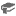 * discuss why one eighth is less than one quarter, e.g. if a cake is shared among 8 people, the slices are smaller than if the cake is shared among four people (Communicating, Reasoning) 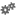 Recognise and describe one-half as one of two equal parts of a whole (ACMNA016)* describe the equal parts of a whole object, eg 'I folded my paper into eight equal parts and now I have eighths' (Communicating) * discuss why one eighth is less than one quarter, e.g. if a cake is shared among 8 people, the slices are smaller than if the cake is shared among four people (Communicating, Reasoning) Recognise and describe one-half as one of two equal parts of a whole (ACMNA016)* describe the equal parts of a whole object, eg 'I folded my paper into eight equal parts and now I have eighths' (Communicating) * discuss why one eighth is less than one quarter, e.g. if a cake is shared among 8 people, the slices are smaller than if the cake is shared among four people (Communicating, Reasoning) ASSESSMENT FOR LEARNING(PRE-ASSESSMENT)ASSESSMENT FOR LEARNING(PRE-ASSESSMENT)Teacher poses the question to the class " If I shared a cake among four people, would the slices of cake be smaller or larger than if I shared the same cake with eight people. Why?"Teacher poses the question to the class " If I shared a cake among four people, would the slices of cake be smaller or larger than if I shared the same cake with eight people. Why?"Teacher poses the question to the class " If I shared a cake among four people, would the slices of cake be smaller or larger than if I shared the same cake with eight people. Why?"WARM UP / DRILLWARM UP / DRILLIWB Rainforest Maths - quarters.IWB Rainforest Maths - quarters.IWB Rainforest Maths - quarters.TENS ACTIVITYNEWMAN’S PROBLEMINVESTIGATION TENS ACTIVITYNEWMAN’S PROBLEMINVESTIGATION QUALITY TEACHING ELEMENTSQUALITY TEACHING ELEMENTSINTELLECTUAL QUALITYQUALITY LEARNING ENVIRONMENTSIGNIFICANCEQUALITY TEACHING ELEMENTSQUALITY TEACHING ELEMENTSDeep knowledge Deep understandingProblematic knowledgeHigher-order thinkingMetalanguageSubstantive communicationExplicit quality criteriaEngagementHigh expectationsSocial supportStudents’ self-regulationStudent directionBackground knowledgeCultural knowledgeKnowledge integrationInclusivity ConnectednessNarrativeRESOURCESRESOURCESRainforest Maths, Targeting Maths Lab 2, Pikelets and Lamingtons, http://www.maths-games.org/fraction-games.htmlRainforest Maths, Targeting Maths Lab 2, Pikelets and Lamingtons, http://www.maths-games.org/fraction-games.htmlRainforest Maths, Targeting Maths Lab 2, Pikelets and Lamingtons, http://www.maths-games.org/fraction-games.htmlWHOLE CLASS INSTRUCTION MODELLED ACTIVITIESGUIDED & INDEPENDENT ACTIVITIESGUIDED & INDEPENDENT ACTIVITIESGUIDED & INDEPENDENT ACTIVITIESExplicitly communicate lesson outcomes and work quality.Teach and review a half is one of two equal parts of a whole or a group. one-quarter is one of four equal parts and one-eighth is one of  eight equal parts of a whole or a collection. Use fraction notation to record sharing and dividing.Worksheet - Find a quarter of a collection and label.Define and Reinforce metalanguage used in the unit eg whole, part, equal parts, one-half, halves, one-quarter, one-eighth, 1/2, 1/4, 1/8.IWB - Rainforest Maths Identifying objects that have been divided in quarters and quarter of a collection.LEARNING SEQUENCERemediationES1 or Early S1IWB - Targeting Maths Lab 2 FractionsWorksheet - Circling half or quarter of shapes or collections and label.IWB - Targeting Maths Lab 2 FractionsWorksheet - Circling half or quarter of shapes or collections and label.Explicitly communicate lesson outcomes and work quality.Teach and review a half is one of two equal parts of a whole or a group. one-quarter is one of four equal parts and one-eighth is one of  eight equal parts of a whole or a collection. Use fraction notation to record sharing and dividing.Worksheet - Find a quarter of a collection and label.Define and Reinforce metalanguage used in the unit eg whole, part, equal parts, one-half, halves, one-quarter, one-eighth, 1/2, 1/4, 1/8.IWB - Rainforest Maths Identifying objects that have been divided in quarters and quarter of a collection.LEARNING SEQUENCES1Investigation:Pizza Fractions - complete the pizza puzzle using 1/2 or 1/4 or  1/8  for each pizza. How many pieces does each pizza have? Which pizza would have the largest / smallest slice? Explain why.Students write their own fraction problems involving quarters and eighths that can be solved by drawing pictures. Share the stories that they have written.Assessment: Problem solving tasks revising fraction notation, dividing collections of objects, drawing diagrams to solve problems.Investigation:Pizza Fractions - complete the pizza puzzle using 1/2 or 1/4 or  1/8  for each pizza. How many pieces does each pizza have? Which pizza would have the largest / smallest slice? Explain why.Students write their own fraction problems involving quarters and eighths that can be solved by drawing pictures. Share the stories that they have written.Assessment: Problem solving tasks revising fraction notation, dividing collections of objects, drawing diagrams to solve problems.Explicitly communicate lesson outcomes and work quality.Teach and review a half is one of two equal parts of a whole or a group. one-quarter is one of four equal parts and one-eighth is one of  eight equal parts of a whole or a collection. Use fraction notation to record sharing and dividing.Worksheet - Find a quarter of a collection and label.Define and Reinforce metalanguage used in the unit eg whole, part, equal parts, one-half, halves, one-quarter, one-eighth, 1/2, 1/4, 1/8.IWB - Rainforest Maths Identifying objects that have been divided in quarters and quarter of a collection.LEARNING SEQUENCEExtension S2IWB - game ordering fraction notation (1/4 is the same as 2/8)Students are given a number eg 16 and they need to find out if it can be divided in half, quarters or eighths. Record their findings.IWB - game ordering fraction notation (1/4 is the same as 2/8)Students are given a number eg 16 and they need to find out if it can be divided in half, quarters or eighths. Record their findings.Explicitly communicate lesson outcomes and work quality.Teach and review a half is one of two equal parts of a whole or a group. one-quarter is one of four equal parts and one-eighth is one of  eight equal parts of a whole or a collection. Use fraction notation to record sharing and dividing.Worksheet - Find a quarter of a collection and label.Define and Reinforce metalanguage used in the unit eg whole, part, equal parts, one-half, halves, one-quarter, one-eighth, 1/2, 1/4, 1/8.IWB - Rainforest Maths Identifying objects that have been divided in quarters and quarter of a collection.EVALUATION & REFLECTIONStudent Engagement:Resources:Explicitly communicate lesson outcomes and work quality.Teach and review a half is one of two equal parts of a whole or a group. one-quarter is one of four equal parts and one-eighth is one of  eight equal parts of a whole or a collection. Use fraction notation to record sharing and dividing.Worksheet - Find a quarter of a collection and label.Define and Reinforce metalanguage used in the unit eg whole, part, equal parts, one-half, halves, one-quarter, one-eighth, 1/2, 1/4, 1/8.IWB - Rainforest Maths Identifying objects that have been divided in quarters and quarter of a collection.EVALUATION & REFLECTIONAchievement of Outcomes:Follow-up: